第四类        工业用油和油脂；润滑剂；吸收、润湿和粘结灰尘用合成物；燃料（包括马达用燃料）和照明材料；照明用蜡烛和灯芯。 [注释]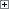 第四类主要包括工业用油和油脂，燃料和照明材料。 
本类尤其不包括： 
——某些特殊的工业用油和油脂（查阅按字母顺序排列的商品分类表）。【0401】工业用油及油脂，润滑油，润滑剂（不包括燃料用油）         传动带防滑剂040009， 鞋用油脂040026， 皮革用油脂040034， 工业用油脂040035， 脱模油（建筑）040036， 动物脂040037， 石油醚040044， 工业用矿脂040047， 煤焦油040053， 煤石脑油040054， 砖石建筑保护用油040055， 非食用鱼油040057， 灶具防粘用豆油制剂040058， 重油040064， 工业用菜油040065， 石脑油040066， 工业用骨油040067， 油精040068， 石油（原油或精炼油）040071， 硬脂（精）040073， 羊毛脂040074， 工业用葵花籽油040075， 混合二甲苯040077， 二甲苯040078， 纺织用油040080， 苯040082， 粗制苯040083， 皮革保护剂（油和脂）040086， 工业用油040087， 工业用蓖麻油040089， 皮革保护油040090， 切割液040101， 油漆用油040102， 发动机油040104，石油挥发油040110 
        ※桐油C040001， 木油C040002， 梓油（即青油）C040003， 樟木油C040004， 椰子油（工业用）C040005， 核桃油（工业用）C040006， 橄榄油（工业用）C040007， 乳化油C040008， 钟表油C040009， 缝纫机油C040010， 擦枪油C040011， 唱机唱片两用油C040012， 显微镜油（即香柏油）C040013， 白油C040014， 硬化油C040015， 溶剂油C040016， 精密仪器油C040017， 切割油C040018， 皮带油C040019， 车轮防滑膏C040024 
        武器用润滑油040011， 传动带用润滑油040033，润滑油040042， 润滑石墨040052， 润湿油040056， 润滑脂040060， 润滑剂040063 
       ※轻油C040021， 加脂油C040022， 导热油C040023， 齿轮油C040025注：石油（原油或精炼油）与0402燃料，挥发性混合燃料，挥发性燃料混合物，照明用油脂，轻石油，柴油，粗柴油，汽油，煤油，汽车燃料，燃料油，石油气类似； 
2.皮革保护剂（油和脂），皮革保护油与0303 皮革保护剂（上光），皮革膏，皮革用蜡类似，与第十版及以前版本0303 皮革防腐剂（抛光剂）交叉检索； 
3.皮革用油脂与0114制革用油，鞣革用油，皮革整理用油类似，与第九版及以前版本0114皮革加脂用油交叉检索； 
4.混合二甲苯，二甲苯，苯，粗制苯与0102第（七）部分甲苯，工业用甲基苯，甲基苯，轻苯类似。【0402】液体、气体燃料和照明燃料        甲基化酒精040002， 酒精（燃料）040003， 以酒精为主的燃料040004， 挥发性混合燃料040020，燃料040025，照明用油脂040039， 照明燃料040041，汽油040043，  轻石油040045， 柴油040048， 粗柴油040048，汽油040051，煤油040059， 碳氢燃料040081， 汽车燃料040081， 燃料油040084， 发动机燃料非化学添加剂040085，乙醇（燃料）040107 
        照明用气体040040， 气体燃料040049， 石油气040050， 固态气体（燃料）040088， 发生炉煤气040103注：跨类似群保护商品：燃料（0402，0403）； 
2.燃料，挥发性混合燃料，挥发性燃料混合物，照明用油脂，轻石油，柴油，粗柴油，汽油，煤油，汽车燃料，燃料油，石油气与0401石油（原油或精炼油）类似。【0403】固体燃料        点火用木片040006， 引火物040007， 无烟煤040008， 木柴040013， 木炭（燃料）040014， 煤球040016， 泥炭块（燃料）040017， 泥煤球（燃料）040017， 木质煤040018， 易燃煤球040019， 煤040023， 泥炭（燃料）040024， 焦炭040031， 矿物燃料040032， 褐煤040062， 煤屑（燃料）040072，燃料040025注：跨类似群保护商品：燃料（0402，0403）。【0404】工业用蜡        蜂蜡040001， 棕榈蜡040021， 地蜡040022， 蜡（原料）040027， 传动带用蜡040028， 工业用蜡040030， 地蜡（石蜡）040069， 石蜡040070注：地蜡，地蜡（石蜡）与0303地板蜡，拼花地板蜡，上光蜡，地板防滑蜡，地板防滑液类似，与第十版以前版本上光蜡交叉检索。【0405】照明用蜡烛和灯芯        点火用纸捻040005，圣诞树用蜡烛040010， 蜡烛040015， 小蜡烛040015， 照明用蜡040029， 蜡烛芯040046， 灯芯040061， 夜间照明物（蜡烛）040076，香味蜡烛040105，火绒 040108【0406】吸收、润湿和粘结灰尘用合成物        清扫用粘结灰尘合成物040012，除尘制剂040038，沉积灰尘用合成物040079，吸收灰尘用合成物040109【0407】能源        电能040106 
        ※核聚变产生的能源C040027， 电C040028注：本类似群与第八版及以前版本0117交叉检索。